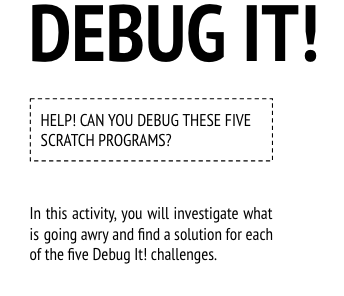 Start Here: Login to scratch Click your name in the top right corner and select my classClick on the Class Studio called “Debug It” Click on the project called “Debug-it 4.1” Read the instructions in the instructions box to know what you need to repair in the coding for this project.  In this project, the "Inventory" list should be updated every time Scratch Cat picks up a new item. But Scratch Cat can only pick up the laptop. How do we fix the program?Click Remix Fix the code Share the debugged project to the class studio called “Debug-it SUCCESS”Finished early?Go back to the “Debug-it” studio and try to debug and share: “Debug-it 4.2”In this project, Scratch Cat gets 10 points for collecting Yellow Gobos and loses 10 points for colliding with Pink Gobos. But something isn't working. How do we fix the program?“Debug-it 4.3” In this project, Scratch Cat is thinking of a number between 1 and 10. But something is wrong with the guess checking -- it doesn't work consistently. How do we fix the program?“Debug-it 4.4”In this project, the "# of hits" display should increase by 1 every time the Scratch Cat is hit by a tennis ball. But the "# of hits" increases by more than 1 when Scratch Cat is hit. How do we fix the program?“Debug-it 4.5”  In this project, Scratch Cat is navigating a maze to get to the yellow rectangle. But Scratch Cat can walk through walls. How do we fix the program?Complete the “Debug-it” Reflection sent to your email  